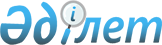 О внесении изменений в решение Тарбагатайского районного маслихата от 23 декабря 2015 года № 31-2 "О бюджете Тарбагатайского района на 2016 - 2018 годы"
					
			Утративший силу
			
			
		
					Решение Тарбагатайского районного маслихата Восточно-Казахстанской области от 08 июня 2016 года № 3-2. Зарегистрировано Департаментом юстиции Восточно-Казахстанской области 17 июня 2016 года № 4569. Утратило силу - решением Тарбагатайского районного маслихата Восточно-Казахстанской области от 23 декабря 2016 года № 10-2      Сноска. Утратило силу – решением Тарбагатайского районного маслихата Восточно-Казахстанской области от 23.12.2016 № 10-2 (вводится в действие с 01.01.2017).

      Примечание РЦПИ.

      В тексте документа сохранена пунктуация и орфография оригинала.

      В соответствии со статьей 109 Бюджетного кодекса Республики Казахстан от 4 декабря 2008 года, подпунктом 1) пункта 1 статьи 6 Закона Республики Казахстан от 23 января 2001 года "О местном государственном управлении и самоуправлении в Республике Казахстан", решением Восточно-Казахстанского областного маслихата от 24 мая 2016 года № 3/24-VІ "О внесении изменений в решение Восточно-Казахстанского областного маслихата от 9 декабря 2015 года № 34/406-V "Об областном бюджете на 2016-2018 годы" (зарегистрировано в Реестре государственной регистрации нормативных правовых актов за номером 4553) Тарбагатайский районный маслихат РЕШИЛ:

      1. Внести в решение Тарбагатайского районного маслихата "О бюджете Тарбагатайского района на 2016-2018 годы" от 23 декабря 2015 года № 31-2 (зарегистрировано в Реестре государственной регистрации нормативных правовых актов за номером 4329, опубликовано в газете "Тарбагатай" от 27 января 2016 года № 8-9 и от 1 февраля 2016 года № 10-11) следующие изменения:

      Пункт 1 изложить в новой редакции:

      "1. Утвердить районный бюджет на 2016-2018 годы согласно приложениям 1, 2 и 3 соответственно, в том числе на 2016 год в следующих объемах:

      1) доходы – 7 174 019,0 тысяч тенге, в том числе:

      налоговые поступления – 723 874,0 тысяч тенге;

      неналоговые поступления – 3 850,0 тысяч тенге;

      поступления от продажи основного капитала 4 494,0 тысяч тенге; 

      поступления трансфертов – 6 441 801,0 тысяч тенге;

      2) затраты – 7 176 598,0 тысяч тенге;

      3) чистое бюджетное кредитование – 236 135,0 тысяч тенге;

      бюджетные кредиты – 246 208,0 тысяч тенге;

      погашение бюджетных кредитов – 10 073,0 тысяч тенге;

      4) сальдо по операциям с финансовыми активами – 5 610,0 тысяч тенге, в том числе:

      приобретение финансовых активов – 5 610,0 тысяч тенге;

      5) дефицит (профицит) бюджета – - 236 135,0 тысяч тенге;

      6) финансирование дефицита (использование профицита) бюджета –236 135,0 тысяч тенге;

      поступление займов – 246 208,0 тысяч тенге;

      погашение займов – 10 073,0 тысяч тенге;

      используемые остатки бюджетных средств – 8 189,0 тысяч тенге.

      в пункте 9:

      абзац первый изложить в новой редакции:

      "Учесть, что в районном бюджете на 2016 год предусмотрены целевые трансферты из областного бюджета в сумме – 158 556,0 тысяч тенге.";

      приложения 1, 4, 8, 9 к указанному решению изложить в новой редакции согласно приложениям 1, 2, 3, 4 к настоящему решению.

      2. Настоящее решение вводится в действие с 1 января 2016 года.

 Бюджет Тарбагатайского района на 2016 год Перечень бюджетных программ аппаратов акима поселка, сельского округа на 2016 год Целевые трансфертф из областного бюджета Целевые трансфертф из республиканского бюджета
					© 2012. РГП на ПХВ «Институт законодательства и правовой информации Республики Казахстан» Министерства юстиции Республики Казахстан
				
      Председатель сессии

Ж.Мухамадиева 

      Секретарь Тарбагатайского

      районного маслихата

С.Жакаев 
Приложение 1
 к решению Тарбагатайского
районного маслихата
 от "08" июня 2016 года № 3 – 2Приложение 1
 к решению Тарбагатайского
районного маслихата
от "23" декабря 2015 года
№ 31 – 2Категория

Категория

Категория

Категория

Сумма (тысяч тенге)

Класс

Класс

Класс

Сумма (тысяч тенге)

Подкласс

Подкласс

Сумма (тысяч тенге)

Наименование доходов

Сумма (тысяч тенге)

I. ДОХОДЫ

7 174 019,0

1

НАЛОГОВЫЕ ПОСТУПЛЕНИЯ

723 874,0

1

Подоходный налог

331 114,0

2

Индивидуальный подоходный налог

331 114,0

3

Социальный налог

265 003,0

1

Социальный налог

265 003,0

4

Налоги на собственность

107 300,0

1

Налоги на имущество

42 200,0

3

Земельный налог

8 675,0

4

Налог на транспортные средства

51 805,0

5

Единый земельный налог

4 620,0

5

Внутренние налоги на товары, работы и услуги

15 749,0

2

Акцизы

2 568,0

3

Поступления за использование природных и других ресурсов

1 874,0

4

Сборы за ведение предпринимательской и профессиональной деятельности

11 307,0

8

Обязательные платежи, взимаемые за совершение юридически значимых действий и (или) выдачу документов уполномоченными на то государственными органами или должностными лицами

4 708,0

1

Государственная пошлина

4 708,0

2

НЕНАЛОГОВЫЕ ПОСТУПЛЕНИЯ

3 850,0

1

Доходы от государственной собственности

3 850,0

5

Доходы от аренды имущества, находящегося в государственной собственности

3 838,0

7

Вознаграждения по кредитам, выданным из государственного бюджета

12,0

3

ПОСТУПЛЕНИЯ ОТ ПРОДАЖИ ОСНОВНОГО КАПИТАЛА

4 494,0

3

Продажа земли и нематериальных актовов

4 494,0

1

Продажа земли

4 494,0

4

ПОСТУПЛЕНИЯ ТРАНСФЕРТОВ

6 441 801,0

2

Трансферты из вышестоящих органов государственного управления

6 441 801,0

2

Трансферты из областного бюджета

6 441 801,0

Функциональная группа

Функциональная группа

Функциональная группа

Функциональная группа

Функциональная группа

Сумма (тысяч тенге)

Функциональная подгруппа

Функциональная подгруппа

Функциональная подгруппа

Функциональная подгруппа

Сумма (тысяч тенге)

Администратор бюджетных программ

Администратор бюджетных программ

Администратор бюджетных программ

Сумма (тысяч тенге)

Программа

Программа

Сумма (тысяч тенге)

Наименование расходов

Сумма (тысяч тенге)

II. ЗАТРАТЫ

7 176 598,0

01

Государственные услуги общего характера

548 763,0

1

Представительные, исполнительные и другие органы, выполняющие общие функции государственного управления

448 059,0

112

Аппарат маслихата района (города областного значения)

25 900,0

001

Услуги по обеспечению деятельности маслихата района (города областного значения)

25 176,0

003

Капитальные расходы государственного органа

724,0

122

Аппарат акима района (города областного значения)

130 569,0

001

Услуги по обеспечению деятельности акима района (города областного значения)

121 749,0

003

Капитальные расходы государственного органа

8 820,0

123

Аппарат акима района в городе, города районного значения, поселка, села, сельского округа

291 590,0

001

Услуги по обеспечению деятельности акима района в городе, города районного значения, поселка, села, сельского округа

291 090,0

022

Капитальные расходы государственного органа

500,0

2

Финансовая деятельность

774,0

459

Отдел экономики и финансов района (города областного значения)

774,0

003

Проведение оценки имущества в целях налогообложения

774,0

9

Прочие государственные услуги общего характера

99 930,0

454

Отдел предпринимательства и сельского хозяйства района (города областного значения)

28 462,0

001

Услуги по реализации государственной политики на местном уровне в области развития предпринимательства и сельского хозяйства

28 462,0

458

Отдел жилищно-коммунального хозяйства, пассажирского транспорта и автомобильных дорог района (города областного значения)

23 143,0

001

Услуги по реализации государственной политики на местном уровне в области жилищно-коммунального хозяйства, пассажирского транспорта и автомобильных дорог

20 633,0

013

Капитальные расходы государственного органа

2 510,0

459

Отдел экономики и финансов района (города областного значения)

48 325,0

001

Услуги по реализации государственной политики в области формирования и развития экономической политики, государственного планирования, исполнения бюджета и управления коммунальной собственностью района (города областного значения)

43 925,0

015

Капитальные расходы государственного органа

4 400,0

02

Оборона

93 084,0

1

Военные нужды

12 387,0

122

Аппарат акима района (города областного значения)

12 387,0

005

Мероприятия в рамках исполнения всеобщей воинской обязанности

12 387,0

2

Организация работы по чрезвычайным ситуациям

80 697,0

122

Аппарат акима района (города областного значения)

80 697,0

006

Предупреждение и ликвидация чрезвычайных ситуаций масштаба района (города областного значения)

71 200,0

007

Мероприятия по профилактике и тушению степных пожаров районного (городского) масштаба, а также пожаров в населенных пунктах, в которых не созданы органы государственной противопожарной службы

9 497,0

03

Общественный порядок, безопасность, правовая, судебная, уголовно-исполнительная деятельность

187,0

9

Прочие услуги в области общественного порядка и безопасности

187,0

458

Отдел жилищно-коммунального хозяйства, пассажирского транспорта и автомобильных дорог района (города областного значения)

187,0

021

Обеспечение безопасности дорожного движения в населенных пунктах

187,0

04

Образование

4 092 333,8

1

Дошкольное воспитание и обучение

557 905,2

464

Отдел образования района (города областного значения)

557 905,2

009

Обеспечение деятельности организаций дошкольного воспитания и обучения

144 561,2

040

Реализация государственного образовательного заказа в дошкольных организациях образования

413 344,0

2

Начальное, основное среднее и общее среднее образование

3 364 305,6

457

Отдел культуры, развития языков, физической культуры и спорта района (города областного значения)

109 032,0

017

Дополнительное образование для детей и юношества по спорту

109 032,0

464

Отдел образования района (города областного значения)

3 255 273,6

003

Общеобразовательное обучение

3 137 708,6

006

Дополнительное образование для детей

117 565,0

9

Прочие услуги в области образования

170 123,0

464

Отдел образования района (города областного значения)

170 123,0

001

Услуги по реализации государственной политики на местном уровне в области образования

15 459,0

005

Приобретение и доставка учебников, учебно-методических комплексов для государственных учреждений образования района (города областного значения)

79 767,0

007

Проведение школьных олимпиад, внешкольных мероприятий и конкурсов районного (городского) масштаба

80,0

015

Ежемесячная выплата денежных средств опекунам (попечителям) на содержание ребенка-сироты (детей-сирот), и ребенка (детей), оставшегося без попечения родителей

17 866,0

022

Выплата единовременных денежных средств казахстанским гражданам, усыновившим (удочерившим) ребенка (детей)-сироту и ребенка (детей), оставшегося без попечения родителей

957,0

029

Обследование психического здоровья детей и подростков и оказание психолого-медико-педагогической консультативной помощи населению

18 474,0

067

Капитальные расходы подведомственных государственных учреждений и организаций

37 520,0

06

Социальная помощь и социальное обеспечение

551 156,0

1

Социальное обеспечение

213 727,0

451

Отдел занятости и социальных программ района (города областного значения)

210 620,0

005

Государственная адресная социальная помощь

17 712,0

016

Государственные пособия на детей до 18 лет

130 956,0

025

Внедрение обусловленной денежной помощи по проекту Өрлеу

61 952,0

464

Отдел образования района (города областного значения)

3 107,0

030

Содержание ребенка (детей), переданного патронатным воспитателям

3 107,0

2

Социальная помощь

303 676,0

451

Отдел занятости и социальных программ района (города областного значения)

303 676,0

002

Программа занятости

26 729,0

004

Оказание социальной помощи на приобретение топлива специалистам здравоохранения, образования, социального обеспечения, культуры, спорта и ветеринарии в сельской местности в соответствии с законодательством Республики Казахстан

30 020,0

006

Оказание жилищной помощи

4 355,0

007

Социальная помощь отдельным категориям нуждающихся граждан по решениям местных представительных органов

79 543,0

010

Материальное обеспечение детей-инвалидов, воспитывающихся и обучающихся на дому

7 304,0

014

Оказание социальной помощи нуждающимся гражданам на дому

115 541,0

015

Территориальные центры социального обслуживания пенсионеров и инвалидов

35 057,0

017

Обеспечение нуждающихся инвалидов обязательными гигиеническими средствами и предоставление услуг специалистами жестового языка, индивидуальными помощниками в соответствии с индивидуальной программой реабилитации инвалида

4 071,0

023

Обеспечение деятельности центров занятости населения

1 056,0

9

Прочие услуги в области социальной помощи и социального обеспечения

33 753,0

451

Отдел занятости и социальных программ района (города областного значения)

33 753,0

001

Услуги по реализации государственной политики на местном уровне в области обеспечения занятости и реализации социальных программ для населения

25 697,0

011

Оплата услуг по зачислению, выплате и доставке пособий и других социальных выплат

4 214,0

050

Реализация Плана мероприятий по обеспечению прав и улучшению качества жизни инвалидов в Республике Казахстан на 2012 – 2018 годы

3 842,0

07

Жилищно-коммунальное хозяйство

872 357,0

1

Жилищное хозяйство

25 874,0

458

Отдел жилищно-коммунального хозяйства, пассажирского транспорта и автомобильных дорог района (города областного значения)

8 700,0

004

Обеспечение жильем отдельных категорий граждан

8 700,0

464

Отдел образования района (города областного значения)

17 174,0

026

Ремонт объектов в рамках развития городов и сельских населенных пунктов по Дорожной карте занятости 2020

17 174,0

2

Коммунальное хозяйство

736 706,0

458

Отдел жилищно-коммунального хозяйства, пассажирского транспорта и автомобильных дорог района (города областного значения)

15 347,0

012

Функционирование системы водоснабжения и водоотведения

15 347,0

466

Отдел архитектуры, градостроительства и строительства района (города областного значения)

721 359,0

058

Развитие системы водоснабжения и водоотведения в сельских населенных пунктах

721 359,0

3

Благоустройство населенных пунктов

109 777,0

123

Аппарат акима района в городе, города районного значения, поселка, села, сельского округа

29 777,0

008

Освещение улиц населенных пунктов

23 577,0

009

Обеспечение санитарии населенных пунктов

1 200,0

011

Благоустройство и озеленение населенных пунктов

5 000,0

458

Отдел жилищно-коммунального хозяйства, пассажирского транспорта и автомобильных дорог района (города областного значения)

80 000,0

018

Благоустройство и озеленение населенных пунктов

80 000,0

08

Культура, спорт, туризм и информационное пространство

338 448,0

1

Деятельность в области культуры

174 832,0

123

Аппарат акима района в городе, города районного значения, поселка, села, сельского округа

1 000,0

006

Поддержка культурно-досуговой работы на местном уровне

1 000,0

457

Отдел культуры, развития языков, физической культуры и спорта района (города областного значения)

173 832,0

003

Поддержка культурно-досуговой работы

173 832,0

2

Спорт

49 034,0

457

Отдел культуры, развития языков, физической культуры и спорта района (города областного значения)

49 034,0

008

Развитие массового спорта и национальных видов спорта 

28 884,0

009

Проведение спортивных соревнований на районном (города областного значения) уровне

2 700,0

010

Подготовка и участие членов сборных команд района (города областного значения) по различным видам спорта на областных спортивных соревнованиях

17 450,0

3

Информационное пространство

57 447,0

456

Отдел внутренней политики района (города областного значения)

10 500,0

002

Услуги по проведению государственной информационной политики

10 500,0

457

Отдел культуры, развития языков, физической культуры и спорта района (города областного значения)

46 947,0

006

Функционирование районных (городских) библиотек

46 551,0

007

Развитие государственного языка и других языков народа Казахстана

396,0

9

Прочие услуги по организации культуры, спорта, туризма и информационного пространства

57 135,0

456

Отдел внутренней политики района (города областного значения)

29 588,0

001

Услуги по реализации государственной политики на местном уровне в области информации, укрепления государственности и формирования социального оптимизма граждан

19 643,0

003

Реализация мероприятий в сфере молодежной политики

6 045,0

006

Капитальные расходы государственного органа

3 900,0

457

Отдел культуры, развития языков, физической культуры и спорта района (города областного значения)

27 547,0

001

Услуги по реализации государственной политики на местном уровне в области культуры, развития языков, физической культуры и спорта 

23 647,0

032

Капитальные расходы подведомственных государственных учреждений и организаций

3 900,0

10

Сельское, водное, лесное, рыбное хозяйство, особо охраняемые природные территории, охрана окружающей среды и животного мира, земельные отношения

313 314,0

1

Сельское хозяйство

114 359,0

459

Отдел экономики и финансов района (города областного значения)

8 645,0

099

Реализация мер по оказанию социальной поддержки специалистов

8 645,0

473

Отдел ветеринарии района (города областного значения)

105 714,0

001

Услуги по реализации государственной политики на местном уровне в сфере ветеринарии

19 284,0

003

Капитальные расходы государственного органа

300,0

007

Организация отлова и уничтожения бродячих собак и кошек

1 800,0

008

Возмещение владельцам стоимости изымаемых и уничтожаемых больных животных, продуктов и сырья животного происхождения

34 240,0

009

Проведение ветеринарных мероприятий по энзоотическим болезням животных

50 090,0

6

Земельные отношения

17 899,0

463

Отдел земельных отношений района (города областного значения)

17 899,0

001

Услуги по реализации государственной политики в области регулирования земельных отношений на территории района (города областного значения)

17 899,0

9

Прочие услуги в области сельского, водного, лесного, рыбного хозяйства, охраны окружающей среды и земельных отношений

181 056,0

473

Отдел ветеринарии района (города областного значения)

181 056,0

011

Проведение противоэпизоотических мероприятий

181 056,0

11

Промышленность, архитектурная, градостроительная и строительная деятельность

26 170,0

2

Архитектурная, градостроительная и строительная деятельность

26 170,0

466

Отдел архитектуры, градостроительства и строительства района (города областного значения)

26 170,0

001

Услуги по реализации государственной политики в области строительства, улучшения архитектурного облика городов, районов и населенных пунктов области и обеспечению рационального и эффективного градостроительного освоения территории района (города областного значения)

22 010,0

013

Разработка схем градостроительного развития территории района, генеральных планов городов районного (областного) значения, поселков и иных сельских населенных пунктов

4 000,0

015

Капитальные расходы государственного органа 

160,0

12

Транспорт и коммуникации

195 304,0

1

Автомобильный транспорт

191 804,0

123

Аппарат акима района в городе, города районного значения, поселка, села, сельского округа

10 861,0

013

Обеспечение функционирования автомобильных дорог в городах районного значения, поселках, селах, сельских округах

10 861,0

458

Отдел жилищно-коммунального хозяйства, пассажирского транспорта и автомобильных дорог района (города областного значения)

180 943,0

023

Обеспечение функционирования автомобильных дорог

180 943,0

9

Прочие услуги в сфере транспорта и коммуникаций

3 500,0

458

Отдел жилищно-коммунального хозяйства, пассажирского транспорта и автомобильных дорог района (города областного значения)

3 500,0

024

Организация внутрипоселковых (внутригородских), пригородных и внутрирайонных общественных пассажирских перевозок

3 500,0

13

Прочие

48 591,0

3

Поддержка предпринимательской деятельности и защита конкуренции

340,0

454

Отдел предпринимательства и сельского хозяйства района (города областного значения)

340,0

006

Поддержка предпринимательской деятельности

340,0

9

Прочие

48 251,0

123

Аппарат акима района в городе, города районного значения, поселка, села, сельского округа

39 367,0

040

Реализация мер по содействию экономическому развитию регионов в рамках Программы "Развитие регионов" 

39 367,0

457

Отдел культуры, развития языков, физической культуры и спорта района (города областного значения)

1 884,0

040

Реализация мер по содействию экономическому развитию регионов в рамках Программы "Развитие регионов" 

1 884,0

459

Отдел экономики и финансов района (города областного значения)

7 000,0

012

Резерв местного исполнительного органа района (города областного значения) 

7 000,0

14

Обслуживание долга

12,0

1

Обслуживание долга

12,0

459

Отдел экономики и финансов района (города областного значения)

12,0

021

Обслуживание долга местных исполнительных органов по выплате вознаграждений и иных платежей по займам из областного бюджета

12,0

15

Трансферты

96 878,2

1

Трансферты

96 878,2

459

Отдел экономики и финансов района (города областного значения)

96 878,2

006

Возврат неиспользованных (недоиспользованных) целевых трансфертов

2 575,2

051

Трансферты органам местного самоуправления

94 303,0

IІІ. Чистое бюджетное кредитование

236 135,0

Бюджетные кредиты 

246 208,0

07

Жилищно-коммунальное хозяйство

208 030,0

1

Жилищное хозяйство

208 030,0

458

Отдел жилищно-коммунального хозяйства, пассажирского транспорта и автомобильных дорог района (города областного значения)

208 030,0

053

Кредитование на реконструкцию и строительство систем тепло-, водоснабжения и водоотведения

208 030,0

10

Сельское, водное, лесное, рыбное хозяйство, особо охраняемые природные территории, охрана окружающей среды и животного мира, земельные отношения

38 178,0

1

Сельское хозяйство

38 178,0

459

Отдел экономики и финансов района (города областного значения)

38 178,0

018

Бюджетные кредиты для реализации мер социальной поддержки специалистов

38 178,0

5

Погашение бюджетных кредитов

10 073,0

01

Погашение бюджетных кредитов

10 073,0

001

Погашение бюджетных кредитов, выданных из государственного бюджета

10 073,0

ІV. Сальдо по операциям с финансовыми активами

5 610,0

Приобретение финансовых активов

5 610,0

13

Прочие

5 610,0

9

Прочие

5 610,0

458

Отдел жилищно-коммунального хозяйства, пассажирского транспорта и автомобильных дорог района (города областного значения)

5 610,0

065

Формирование или увеличение уставного капитала юридических лиц

5 610,0

V. Дефицит (профицит) бюджета

-236 135,0

VI. Финансирование дефицита (использование профицита) бюджета

236 135,0

7

Поступления займов

246 208,0

01

Внутренние государственные займы

246 208,0

2

Договоры займа

246 208,0

16

Погашение займов

10 073,0

1

Погашение займов

10 073,0

459

Отдел экономики и финансов района (города областного значения)

10 073,0

005

Погашение долга местного исполнительного органа перед вышестоящим бюджетом

10 073,0

8

Используемые остатки бюджетных средств

8 189,0

01

Остатки бюджетных средств

8 189,0

01

Свободные остатки бюджетных средств

8 189,0

Приложение 2
 к решению Тарбагатайского
районного маслихата
 от "08" июня 2016 года № 3 – 5Приложение 4
 к решению Тарбагатайского
 районного маслихата
от "23" декабря 2015 года
№ 31 – 2Функциональная группа

Функциональная группа

Функциональная группа

Функциональная группа

Функциональная группа

Сумма (тысяч тенге)

Функциональная подгруппа

Функциональная подгруппа

Функциональная подгруппа

Функциональная подгруппа

Сумма (тысяч тенге)

Администратор бюджетных программ

Администратор бюджетных программ

Администратор бюджетных программ

Сумма (тысяч тенге)

Программа

Программа

Сумма (тысяч тенге)

Наименование расходов

Сумма (тысяч тенге)

II. ЗАТРАТЫ

372 595,0

01

Государственные услуги общего характера

291 590,0

1

Представительные, исполнительные и другие органы, выполняющие общие функции государственного управления

291 590,0

123

Аппарат акима района в городе, города районного значения, поселка, села, сельского округа

291 590,0

001

Услуги по обеспечению деятельности акима района в городе, города районного значения, поселка, села, сельского округа

291 090,0

в том числе:

Аппарат акима Аксуатского сельского округа

25 576,0

Аппарат акима Акжарского сельского округа

24 610,0

Аппарат акима Тугылского сельского округа 

21 454,0

Аппарат акима Екпинского сельского округа

13 193,0

Аппарат акима Ыргызбайского сельского округа 

21 022,0

Аппарат акима Жанаауылского сельского округа

17 505,0

Аппарат акима Жетиаралского сельского округа

15 168,0

Аппарат акима Кабанбайского сельского округа

13 280,0

Аппарат акима Карасуского сельского округа

14 863,0

Аппарат акима Киндиктинского сельского округа

15 591,0

Аппарат акима Кокжиринского сельского округа

17 013,0

Аппарат акима Кумгольского сельского округа

17 186,0

Аппарат акима Куйганского сельского округа

15 092,0

Аппарат акима Кызыл кесикского сельского округа

16 821,0

Аппарат акима Сатпаевского сельского округа

15 999,0

Аппарат акима Ойшиликского сельского округа

13 305,0

Аппарат акима Маныракского сельского округа

13 412,0

022

Капитальные расходы государственного органа

500,0

в том числе:

Аппарат акима Акжарского сельского округа

200,0

Аппарат акима Киндиктинского сельского округа

150,0

Аппарат акима Куйганского сельского округа

150,0

07

Жилищно-коммунальное хозяйство

29 777,0

3

Благоустройство населенных пунктов

29 777,0

123

Аппарат акима района в городе, города районного значения, поселка, села, сельского округа

29 777,0

008

Освещение улиц населенных пунктов

23 577,0

в том числе:

Аппарат акима Аксуатского сельского округа

16 926,0

Аппарат акима Акжарского сельского округа

4 500,0

Аппарат акима Жетиаралского сельского округа

850,0

Аппарат акима Екпинского сельского округа

600,0

Аппарат акима Кумгольского сельского округа

701,0

009

Обеспечение санитарии населенных пунктов

1 200,0

в том числе:

Аппарат акима Киндиктинского сельского округа

400,0

Аппарат акима Тугылского сельского округа 

200,0

Аппарат акима Ыргызбайского сельского округа 

200,0

Аппарат акима Кокжиринского сельского округа

200,0

Аппарат акима Кызыл кесикского сельского округа

200,0

011

Благоустройство и озеленение населенных пунктов

5 000,0

в том числе:

Аппарат акима Акжарского сельского округа

2 000,0

Аппарат акима Ыргызбайского сельского округа 

700,0

Аппарат акима Кокжиринского сельского округа

1 500,0

Аппарат акима Кызыл кесикского сельского округа

400,0

Аппарат акима Ойшиликского сельского округа

400,0

08

Культура, спорт, туризм и информационное пространство

1 000,0

1

Деятельность в области культуры

1 000,0

123

Аппарат акима района в городе, города районного значения, поселка, села, сельского округа

1 000,0

006

Поддержка культурно-досуговой работы на местном уровне

1 000,0

в том числе:

Аппарат акима Ыргызбайского сельского округа 

100,0

Аппарат акима Жанаауылского сельского округа

100,0

Аппарат акима Жетиаралского сельского округа

100,0

Аппарат акима Карасуского сельского округа

100,0

Аппарат акима Киндиктинского сельского округа

100,0

Аппарат акима Кумгольского сельского округа

100,0

Аппарат акима Куйганского сельского округа

100,0

Аппарат акима Сатпаевского сельского округа

100,0

Аппарат акима Ойшиликского сельского округа

100,0

Аппарат акима Маныракского сельского округа

100,0

12

Транспорт и коммуникация

10 861,0

1

Автомобильный транспорт

10 861,0

123

Аппарат акима района в городе, города районного значения, поселка, села, сельского округа

10 861,0

013

Обеспечение функционирования автомобильных дорог в городах районного значения, поселках, селах, сельских округах

10 861,0

в том числе:

Аппарат акима Аксуатского сельского округа

10 861,0

13

Прочие

39 367,0

9

Прочие

39 367,0

123

Аппарат акима района в городе, города районного значения, поселка, села, сельского округа

39 367,0

040

Реализация мер по содействию экономическому развитию регионов в рамках Программы "Развитие регионов" 

39 367,0

в том числе:

Аппарат акима Аксуатского сельского округа

5 000,0

Аппарат акима Акжарского сельского округа

4 967,0

Аппарат акима Тугылского сельского округа 

5 100,0

Аппарат акима Екпинского сельского округа

1 500,0

Аппарат акима Ыргызбайского сельского округа 

1 500,0

Аппарат акима Жанаауылского сельского округа

1 500,0

Аппарат акима Кабанбайского сельского округа

3 000,0

Аппарат акима Карасуского сельского округа

2 000,0

Аппарат акима Киндиктинского сельского округа

1 500,0

Аппарат акима Кокжиринского сельского округа

2 120,0

Аппарат акима Кумгольского сельского округа

1 980,0

Аппарат акима Куйганского сельского округа

1 700,0

Аппарат акима Кызыл кесикского сельского округа

2 000,0

Аппарат акима Сатпаевского сельского округа

1 000,0

Аппарат акима Ойшиликского сельского округа

1 500,0

Аппарат акима Маныракского сельского округа

3 000,0

Приложение 3
 к решению Тарбагатайского
районного маслихата
от "08" июня 2016 года № 3 – 2Приложение 8
 к решению Тарбагатайского
районного маслихата
от "23" декабря 2015 года
№ 31 – 2Функциональная группа

Функциональная группа

Функциональная группа

Функциональная группа

Функциональная группа

Сумма (тысяч тенге)

Функциональная подгруппа

Функциональная подгруппа

Функциональная подгруппа

Функциональная подгруппа

Сумма (тысяч тенге)

Администратор бюджетных программ

Администратор бюджетных программ

Администратор бюджетных программ

Сумма (тысяч тенге)

Программа

Программа

Сумма (тысяч тенге)

Наименование расходов

Сумма (тысяч тенге)

Целевые трансферты из областного бюджета

158 556,0

в том числе:

04

Образование

88 111,0

2

Начальное, основное среднее и общее среднее образование

74 262,0

457

Отдел культуры, развития языков, физической культуры и спорта района (города областного значения)

74 262,0

017

Дополнительное образование для детей и юношества по спорту

74 262,0

9

Прочие услуги в области образования

13 849,0

464

Отдел образования района (города областного значения)

13 849,0

029

Обследование психического здоровья детей и подростков и оказание психолого-медико-педагогической консультативной помощи населению

13 849,0

06

Социальная помощь и социальное обеспечение

36 205,0

1

Социальное обеспечение

2 707,0

464

Отдел образования района (города областного значения)

2 707,0

030

Содержание ребенка (детей), переданного патронатным воспитателям

2 707,0

02

Социальная помощь

33 498,0

451

Отдел занятости и социальных программ района (города областного значения)

33 498,0

007

Социальная помощь отдельным категориям нуждающихся граждан по решениям местных представительных органов

33 498,0

10

Сельское, водное, лесное, рыбное хозяйство, особо охраняемые природные территории, охрана окружающей среды и животного мира, земельные отношения

34 240,0

1

Сельское хозяйство

34 240,0

473

Отдел ветеринарии района (города областного значения)

34 240,0

008

Возмещение владельцам стоимости изымаемых и уничтожаемых больных животных, продуктов и сырья животного происхождения

34 240,0

Приложение 4
 к решению Тарбагатайского
районного маслихата
от "08" июня 2016 года № 3 – 2Приложение 9
к решению Тарбагатайского
районного маслихата
от "23" декабря 2015 года
№ 31 – 2Функциональная группа

Функциональная группа

Функциональная группа

Функциональная группа

Функциональная группа

Сумма (тысяч тенге)

Функциональная подгруппа

Функциональная подгруппа

Функциональная подгруппа

Функциональная подгруппа

Сумма (тысяч тенге)

Администратор бюджетных программ

Администратор бюджетных программ

Администратор бюджетных программ

Сумма (тысяч тенге)

Программа

Программа

Сумма (тысяч тенге)

Наименование расходов

Сумма (тысяч тенге)

Целевые трансферты из республиканского бюджета

2 437 843,0

в том числе:

01

Государственные услуги общего характера

95 144,0

1

Представительные, исполнительные и другие органы, выполняющие общие функции государственного управления

71 711,0

112

Аппарат маслихата района (города областного значения)

3 291,0

001

Услуги по обеспечению деятельности маслихата района (города областного значения)

3 291,0

122

Аппарат акима района (города областного значения)

13 053,0

001

Услуги по обеспечению деятельности акима района (города областного значения)

13 053,0

123

Аппарат акима района в городе, города районного значения, поселка, села, сельского округа

55 367,0

001

Услуги по обеспечению деятельности акима района в городе, города районного значения, поселка, села, сельского округа

55 367,0

9

Прочие государственные услуги общего характера

23 433,0

454

Отдел предпринимательства и сельского хозяйства района (города областного значения)

6 320,0

001

Услуги по реализации государственной политики на местном уровне в области развития предпринимательства и сельского хозяйства

6 320,0

458

Отдел жилищно-коммунального хозяйства, пассажирского транспорта и автомобильных дорог района (города областного значения)

3 544,0

001

Услуги по реализации государственной политики на местном уровне в области жилищно-коммунального хозяйства, пассажирского транспорта и автомобильных дорог

3 544,0

459

Отдел экономики и финансов района (города областного значения)

13 569,0

001

Услуги по реализации государственной политики в области формирования и развития экономической политики, государственного планирования, исполнения бюджета и управления коммунальной собственностью района (города областного значения)

13 569,0

02

Оборона

1 728,0

1

Военные нужды

194,0

122

Аппарат акима района (города областного значения)

194,0

005

Мероприятия в рамках исполнения всеобщей воинской обязанности

194,0

2

Организация работы по чрезвычайным ситуациям

1 534,0

122

Аппарат акима района (города областного значения)

1 534,0

007

Мероприятия по профилактике и тушению степных пожаров районного (городского) масштаба, а также пожаров в населенных пунктах, в которых не созданы органы государственной противопожарной службы

1 534,0

04

Образование

1 354 741,0

1

Дошкольное воспитание и обучение

446 782,0

464

Отдел образования района (города областного значения)

446 782,0

009

Обеспечение деятельности организаций дошкольного воспитания и обучения

33 438,0

040

Реализация государственного образовательного заказа в дошкольных организациях образования

413 344,0

2

Начальное, основное среднее и общее среднее образование

834 628,0

457

Отдел культуры, развития языков, физической культуры и спорта района (города областного значения)

28 780,0

017

Дополнительное образование для детей и юношества по спорту

28 780,0

464

Отдел образования района (города областного значения)

805 848,0

003

Общеобразовательное обучение

773 584,0

006

Дополнительное образование для детей

32 264,0

9

Прочие услуги в области образования

73 331,0

464

Отдел образования района (города областного значения)

73 331,0

001

Услуги по реализации государственной политики на местном уровне в области образования

2 499,0

005

Приобретение и доставка учебников, учебно-методических комплексов для государственных учреждений образования района (города областного значения)

66 207,0

029

Обследование психического здоровья детей и подростков и оказание психолого-медико-педагогической консультативной помощи населению

4 625,0

06

Социальная помощь и социальное обеспечение

139 813,0

1

Социальное обеспечение

47 355,0

451

Отдел занятости и социальных программ района (города областного значения)

46 955,0

025

Внедрение обусловленной денежной помощи по проекту Өрлеу

46 955,0

464

Отдел образования района (города областного значения)

400,0

030

Содержание ребенка (детей), переданного патронатным воспитателям

400,0

2

Социальная помощь

84 115,0

451

Отдел занятости и социальных программ района (города областного значения)

84 115,0

007

Социальная помощь отдельным категориям нуждающихся граждан по решениям местных представительных органов

29 940,0

014

Оказание социальной помощи нуждающимся гражданам на дому

48 034,0

015

Территориальные центры социального обслуживания пенсионеров и инвалидов

6 141,0

9

Прочие услуги в области социальной помощи и социального обеспечения

8 343,0

451

Отдел занятости и социальных программ района (города областного значения)

8 343,0

001

Услуги по реализации государственной политики на местном уровне в области обеспечения занятости и реализации социальных программ для населения

4 501,0

050

Реализация Плана мероприятий по обеспечению прав и улучшению качества жизни инвалидов в Республике Казахстан на 2012 – 2018 годы

3 842,0

07

Жилищно-коммунальное хозяйство

721 359,0

02

Коммунальное хозяйство

721 359,0

466

Отдел архитектуры, градостроительства и строительства района (города областного значения)

721 359,0

058

Развитие системы водоснабжения и водоотведения в сельских населенных пунктах

721 359,0

08

Культура, спорт, туризм и информационное пространство

60 589,0

1

Деятельность в области культуры

33 058,0

457

Отдел культуры, развития языков, физической культуры и спорта района (города областного значения)

33 058,0

003

Поддержка культурно-досуговой работы

33 058,0

2

Спорт

2 557,0

457

Отдел культуры, развития языков, физической культуры и спорта района (города областного значения)

2 557,0

008

Развитие массового спорта и национальных видов спорта 

2 557,0

3

Информационное пространство

15 124,0

457

Отдел культуры, развития языков, физической культуры и спорта района (города областного значения)

15 124,0

006

Функционирование районных (городских) библиотек

15 124,0

9

Прочие услуги по организации культуры, спорта, туризма и информационного пространства

9 850,0

456

Отдел внутренней политики района (города областного значения)

4 223,0

001

Услуги по реализации государственной политики на местном уровне в области информации, укрепления государственности и формирования социального оптимизма граждан

3 366,0

003

Реализация мероприятий в сфере молодежной политики

857,0

457

Отдел культуры, развития языков, физической культуры и спорта района (города областного значения)

5 627,0

001

Услуги по реализации государственной политики на местном уровне в области культуры, развития языков, физической культуры и спорта 

5 627,0

10

Сельское, водное, лесное, рыбное хозяйство, особо охраняемые природные территории, охрана окружающей среды и животного мира, земельные отношения

60 071,0

1

Сельское хозяйство

57 943,0

473

Отдел ветеринарии района (города областного значения)

57 943,0

001

Услуги по реализации государственной политики на местном уровне в сфере ветеринарии

7 853,0

009

Проведение ветеринарных мероприятий по энзоотическим болезням животных

50 090,0

6

Земельные отношения

2 128,0

463

Отдел земельных отношений района (города областного значения)

2 128,0

001

Услуги по реализации государственной политики в области регулирования земельных отношений на территории района (города областного значения)

2 128,0

11

Промышленность, архитектурная, градостроительная и строительная деятельность

4 398,0

2

Архитектурная, градостроительная и строительная деятельность

4 398,0

466

Отдел архитектуры, градостроительства и строительства района (города областного значения)

4 398,0

001

Услуги по реализации государственной политики в области строительства, улучшения архитектурного облика городов, районов и населенных пунктов области и обеспечению рационального и эффективного градостроительного освоения территории района (города областного значения)

4 398,0

IІІ. Чистое бюджетное кредитование

246 208,0

Бюджетные кредиты 

246 208,0

07

Жилищно-коммунальное хозяйство

208 030,0

1

Жилищное хозяйство

208 030,0

458

Отдел жилищно-коммунального хозяйства, пассажирского транспорта и автомобильных дорог района (города областного значения)

208 030,0

053

Кредитование на реконструкцию и строительство систем тепло-, водоснабжения и водоотведения

208 030,0

10

Сельское, водное, лесное, рыбное хозяйство, особо охраняемые природные территории, охрана окружающей среды и животного мира, земельные отношения

38 178,0

1

Сельское хозяйство

38 178,0

459

Отдел экономики и финансов района (города областного значения)

38 178,0

018

Бюджетные кредиты для реализации мер социальной поддержки специалистов

38 178,0

